Pressemitteilung  uschi liebl pr26. April 2023Lena Prommegger belegt ersten Platz bei den österreichischen LehrlingsmeisterschaftenDAS EDELWEISS Salzburg Mountain Resort bringt junge Talente herausGrund zum Feiern in Großarl: DAS EDELWEISS Salzburg Mountain Resort hat die Staatsmeisterin der österreichischen Lehrlinge im Haus. Stolz verkündet die Gastgeberfamilie Hettegger den Sieg ihrer Auszubildenden Lena Prommegger, die es aufs Siegertreppchen der Lehrlingsmeisterschaften für Tourismusberufe „Junior Skills 2023“ im WIFI Kärnten schaffte. Die 17-jährige erreichte den ersten Platz in der Kategorie Rezeption.„Wir freuen uns sehr für unsere Lena, die sich als junge Frau bei den Tourismus-Staatsmeisterschaften in Österreich unter 27 Teilnehmerinnen und Teilnehmern so stark durchgesetzt hat und den 1. Platz erreicht hat. Wir schätzen ihr tägliches Engagement und Zielstrebigkeit in unserem Resort und vor allem ihre herzliche Art sehr“, erzählt Gastgeberin Karin Hettegger voller Stolz.  Die 17-jährige Großalerin arbeitet seit 2019 als Hotel- und Gastgewerbeassistentin an der Rezeption im DAS EDELWEISS Salzburg Mountain Resort und leistet in verschiedenen Bereichen wie Check-in, Check-out, Beschwerdemanagement, Verkaufsgesprächen in Deutsch und Englisch sowie in der Erstellung von Angeboten und Reservierungsbestätigungen hervorragende Arbeit. Insgesamt absolviert sie in der dreijährigen Ausbildung neun unterschiedliche Module. Außerdem zeichnen die Auszubildende eine Service-orientierte und kundenfreundliche Arbeitsweise aus. Den Weg ins Gastgewerbe fand Lena Prommegger spontan bei einem Schnuppertag im Resort, wie sie selbst berichtete: „Es hat mir so sehr im EDELWEISS gefallen, dass ich sofort wusste, genau das will ich machen und hier will ich arbeiten.“ Das nächste Ziel ist gesteckt: die Europameisterschaften der Gastronomie und Tourismus bei den EuroSkills Danzig 2023 im September dieses Jahres. Junge Menschen auszubilden und für die Hotellerie und Gastronomie zu begeistern, ist für das Hotelierspaar Hettegger ein Herzensanliegen. Um den Nachwuchs noch besser zu fördern, haben die Gastgeber der verschiedenen Hotelbetriebe in Großarl gemeinsam eine eigene Lehrlingsakademie auf die Beine gestellt. Nähere Informationen finden sich unter www.edelweiss-grossarl.com.   Über DAS EDELWEISS Salzburg Mountain ResortAm Fuße der Bergwelt im österreichischen Großarltal gelegen, ist DAS EDELWEISS Salzburg Mountain Resort der ideale Rückzugsort für Aktive, Erholungssuchende und Genießer. Mit viel Herzlichkeit und Engagement führt die Gastgeberfamilie Hettegger das Fünf-Sterne-Family-Luxusresort bereits in dritter Generation und sorgt täglich für eine persönliche und gemütliche Atmosphäre im gesamten Haus. Seit 2019 erwartet Gäste ein moderner Neubau mit großzügigen Suiten im alpinen Stil sowie dem 7.000 Quadratmeter großen EDELWEISS Mountain Spa mit Indoor-Aquapark, zwei Außenpools, verschiedenen Saunen und separaten Bereichen für Familien und Erwachsene, der 2021 vom Wellness-Portal „Wellness Heaven“ beim gleichnamigen Award in der Kategorie „Wellness & Spa“ auf Platz 1 gewählt wurde. Die Hauben-prämierte Hotelküche verwöhnt in verschiedenen Stuben und Restaurants und stellt die Verwendung heimischer Zutaten in den Fokus. Weitere kulinarische Höhepunkte versprechen der Marktplatz, das PETRUS – Fine Dining Restaurant sowie das Steak-Restaurant Sirloin. Letzteres wurde 2022 mit zwei Gläsern vom „Wine Spectator“ ausgezeichnet. Wein-Connoisseure kommen in der Weinbar Kork & Gloria mit edlen Tropfen und Sushi-Variationen auf ihre Kosten, wobei die japanischen Gerichte am neuen Sushi Pop-Up-Counter frisch zubereitet werden. Weitere Informationen unter www.edelweiss-grossarl.com.Pressekontakt DAS EDELWEISS Salzburg Mountain Resort
Christin Neuwirt
uschi liebl pr, emil-geis-str. 1, 81379 münchen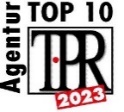 tel. +49 89 7240292-17, fax +49 89 7240292-19
mail: cn@liebl-pr.de